Заслушав и обсудив информацию о соблюдении трудового законодательства в профессиональных образовательных организациях, президиум отмечает следующее. Перед системой профессионального образования поставлены серьезные задачи, реализация которых должна привести к повышению качества подготовки квалифицированных рабочих и специалистов среднего звена. В системе профессионального образования происходят структурные и качественные изменения, укрепляется материальная база, создаются ресурсные центры, меняются образовательные и профессиональные стандарты, происходит реструктуризация образовательных организаций. Большинство учреждений ведут подготовку квалифицированных рабочих и специалистов из списка 50-ти наиболее востребованных профессий на рынке труда. Укрепляется материальная база, оборудуются площадки для проведения демонстрационных экзаменов по стандартам WorldSkilts (Поволжский колледж технологий и менеджмента - по специальностям «токарь», «электрик», Саратовский политехнический колледж – по специальности «слесарь-сантехник» и в других учреждениях). Изучение ситуации в профессиональных образовательных организациях показало, что в большинстве учреждений современные изменения происходят в строгом соответствии с трудовым законодательством. Проведены проверки соблюдения трудового законодательства в Энгельсском колледже профессиональных технологий, Саратовском педагогическом колледже, Энгельсском механико-технологическом техникуме, Саратовском химико-технологическом техникуме. Также проведено изучение взаимодействия первичных профсоюзных организаций с администрациями в Поволжском колледже технологий и менеджмента, Алгайском политехническом лицее, Перелюбском аграрном техникуме.Во всех учреждениях профессионального образования заключены и действуют коллективные договоры. В большинстве колдоговоров определены меры поддержки педагогических работников: дополнительные отпуска, в том числе, и не предусмотренные Трудовым кодексом, материальная помощь, установлены доплаты председателям профсоюзных организаций. Разработаны и приняты в установленном трудовым кодексом порядке положения об оплате труда, о стимулирующих и премиальных выплатах. Хорошо разработаны и применяются эти локальные акты в Саратовском химико-технологическом техникуме, Энгельсском механико-технологическом техникуме, Поволжском колледже технологии и менеджмента, Саратовском политехническом колледже и других учреждениях. Профессиональные образовательные организации регулярно участвуют в областных смотрах «Лучший коллективный договор» и «Лучший социальный партнер». В 2017 году девять учреждений представили коллективные договоры на областной смотр, победителем признан колдоговор Энгельсского механико-технологического техникума. В 2018 году пять учреждений представили на конкурс свои колдоговоры, победитель – Поволжский колледж технологий и менеджмента.Проверкой установлено, что в учреждениях профессионального образования в решении вопросов, связанных с трудовыми отношениями, администрации и профкомы руководствуются Трудовым Кодексом РФ. В соответствии с Трудовым Кодексом РФ ведется делопроизводство по кадрам. Работников, как правило, уведомляют в связи с изменениями условий трудового договора за два месяца. Администрация большинства проверенных образовательных учреждений заключила дополнительные соглашения к трудовым договорам в связи с изменением рабочего времени, оплаты труда. При оформлении на работу с гражданами заключаются письменные трудовые договоры. Наименование должностей соответствуют ЕКС, в трудовых договорах, как правило, указываются режим труда, права и обязанности работника. Разработаны Положения о защите персональных данных, определен круг лиц, имеющих право доступа к персональным данным. Трудовые книжки работников ведутся в соответствии с требованиями. Во всех учреждениях осуществляется доплата до МРОТ, осуществляются компенсационные выплаты за работу в ночное время, в праздничные дни. Во всех проверенных учреждениях педагогические работники подтверждают свои индивидуальные достижения через систему «портфолио», осуществляются ежемесячные стимулирующие выплаты. Распределение стимулирующих выплат в Саратовском химико-технологическом техникуме, Энгельсском механико-технологическом техникуме, Поволжском колледже технологии и менеджмента, Саратовском политехническом колледже и других проводится комиссиями, членами которых являются председатели профсоюзных организаций. Протоколы комиссий имеются и соответствуют приказам на стимулирование. В большинстве профессиональных образовательных организациях созданы условия для повышения квалификации и переподготовки работников. Отсутствуют проблемы с аттестацией педагогических кадров.	Вместе с тем, изучение ситуации в профессиональных образовательных организациях вывило и нерешенные проблемы. Несмотря на выполнение целевых показателей по Указу Президента в целом по области, достижение этих показателей произведено за счет интенсификации труда и увеличения учебной нагрузки. Должностной оклад педагогов СПО без компенсационных и стимулирующих доплат остается низким – 7446 рублей. В отдельных учреждениях (Энгельсский колледж профессиональных технологий, Алгайский политехнический лицей) не отработана система стимулирования работников. В Саратовском химико-технологическом техникуме, Энгельсском политехникуме, Перелюбском аграрном техникуме и некоторых других учреждениях заработная плата педагогических работников ниже целевых показателей. Одной из важных проблем является переподготовка работников, не имеющих соответствующего образования. Ситуация в профессиональных образовательных организациях различная. В отдельных учреждениях таких работников на настоящий момент нет – это Саратовский химико-технологический техникум, Саратовский областной педагогический колледж, Калининский техникум агробизнеса и другие. Полностью проведена переподготовка работников в соответствии с профессиональными стандартами за счет средств работодателя в Саратовском политехническом колледже, успешно решается эта проблема в Поволжском колледже технологии и менеджмента, Энгельсском механико-технологическом техникуме. Однако в отдельных учреждениях руководители по этому вопросу принимают необоснованные управленческие решения. Так, в Перелюбском аграрном техникуме области директор вместо организации необходимой работникам переподготовки, создает нервозную обстановку, вынуждает работников увольняться или проходить переобучение за счет собственных средств. Из этого техникума поступают жалобы на необоснованность стимулирующих выплат и премий.	Имеются случаи нарушения трудового законодательства, заложенные в коллективный договор. Так, в колдоговоре Энгельсского политехникума был допущен пункт, обязывающий работников отработать на благоустройстве территории 300 часов. В ГАПОУ СО «Энгельсский колледж профессиональных технологий» допущены следующие нарушения: 1) в трудовых договорах не указывается объем учебной нагрузки (нарушается статья 57 Трудового кодекса РФ); 2) отсутствуют дополнительные соглашения с педагогическими работниками на 01 сентября 2017 года; 3) в нарушение статьи 74 Трудового кодекса РФ работников не уведомляют за два месяца об изменении определенных сторонами условий трудового договора.	Много лет не решается вопрос с увеличением норматива для формирования стипендиального фонда профессиональных образовательных организаций: 400 рублей – для академической стипендии, 600 рублей – для социальной.	Остается слабой и морально устаревшей материальная база небольших сельских профессиональных образовательных организаций.	В коллективных договорах не приняты обязательства сторон по повышению уровня пенсионного обеспечения работников образовательных организаций путем участия в государственных и корпоративных пенсионных программах. 	Президиум Саратовской областной организации Профсоюза народного образования и науки РФ постановляет:Информацию о соблюдении законодательства о труде в профессиональных образовательных организациях принять к сведению. Направить информацию о социально-экономическом положении профессиональных образовательных организаций и предложения по устранению недостатков в министерство образования области.В условиях проводимой модернизации среднего профессионального образования активизировать работу первичных профсоюзных организаций для максимальной вовлеченности в процессы, происходящие в системе профессионального образования, обратив особое внимание председателей первичных профсоюзных организаций на следующие направления:При заключении коллективных договоров решать вопросы о совершенствовании системы оплаты труда работников, об увеличении мер социальной поддержки педагогических работников;Совместно с работодателями разработать меры по обеспечению педагогических работников возможностями переподготовки и дополнительного профессионального образования, используя, в том числе, и дистанционное обучение.Принимать меры по созданию условий и обеспечению гарантий прав общедоступности среднего профессионального образования, обратив особое внимание на развитие современных средств обучения, увеличение размера стипендий и мер социальной поддержки обучающихся.Активизировать работу по обеспечению безопасных, комфортных и привлекательных для молодежи условий, охраны труда и здоровья в профессиональных образовательных организациях, проведению ремонта и обновлению материально-технической базы. Профсоюзным комитетам Перелюбского аграрного техникума, Саратовского областного химико-технологического техникума, Энгельсского политехникума совместно с администрациями проанализировать причины низкой заработной платы педагогических работников.Профсоюзным комитетам Энгельсского колледжа профессиональных технологий и Алгайского политехнического лицея совместно с администрациями учреждений образования отработать и принять положение о стимулирующих выплатах. Рекомендовать сторонам социального партнерства профессиональных образовательных организаций в соответствии с пунктами 9.3 и 9.5 Отраслевого соглашения по организациям, находящимся в ведении Министерства образования и науки РФ на 2018-2020 г., выработать систему мер по участию в корпоративных пенсионных программахКонтроль за исполнением данного постановления возложить на заместителя председателя областной организации Профсоюза О.Н. Помазенко.Председатель								Н.Н. Тимофеев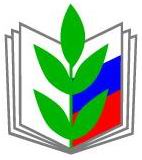 ПРОФСОЮЗ РАБОТНИКОВ НАРОДНОГО ОБРАЗОВАНИЯ И НАУКИ РОССИЙСКОЙ ФЕДЕРАЦИИ(ОБЩЕРОССИЙСКИЙ ПРОФСОЮЗ ОБРАЗОВАНИЯ)САРАТОВСКАЯ ОБЛАСТНАЯ ОРГАНИЗАЦИЯПРЕЗИДИУМ ПОСТАНОВЛЕНИЕПРОФСОЮЗ РАБОТНИКОВ НАРОДНОГО ОБРАЗОВАНИЯ И НАУКИ РОССИЙСКОЙ ФЕДЕРАЦИИ(ОБЩЕРОССИЙСКИЙ ПРОФСОЮЗ ОБРАЗОВАНИЯ)САРАТОВСКАЯ ОБЛАСТНАЯ ОРГАНИЗАЦИЯПРЕЗИДИУМ ПОСТАНОВЛЕНИЕПРОФСОЮЗ РАБОТНИКОВ НАРОДНОГО ОБРАЗОВАНИЯ И НАУКИ РОССИЙСКОЙ ФЕДЕРАЦИИ(ОБЩЕРОССИЙСКИЙ ПРОФСОЮЗ ОБРАЗОВАНИЯ)САРАТОВСКАЯ ОБЛАСТНАЯ ОРГАНИЗАЦИЯПРЕЗИДИУМ ПОСТАНОВЛЕНИЕПРОФСОЮЗ РАБОТНИКОВ НАРОДНОГО ОБРАЗОВАНИЯ И НАУКИ РОССИЙСКОЙ ФЕДЕРАЦИИ(ОБЩЕРОССИЙСКИЙ ПРОФСОЮЗ ОБРАЗОВАНИЯ)САРАТОВСКАЯ ОБЛАСТНАЯ ОРГАНИЗАЦИЯПРЕЗИДИУМ ПОСТАНОВЛЕНИЕПРОФСОЮЗ РАБОТНИКОВ НАРОДНОГО ОБРАЗОВАНИЯ И НАУКИ РОССИЙСКОЙ ФЕДЕРАЦИИ(ОБЩЕРОССИЙСКИЙ ПРОФСОЮЗ ОБРАЗОВАНИЯ)САРАТОВСКАЯ ОБЛАСТНАЯ ОРГАНИЗАЦИЯПРЕЗИДИУМ ПОСТАНОВЛЕНИЕПРОФСОЮЗ РАБОТНИКОВ НАРОДНОГО ОБРАЗОВАНИЯ И НАУКИ РОССИЙСКОЙ ФЕДЕРАЦИИ(ОБЩЕРОССИЙСКИЙ ПРОФСОЮЗ ОБРАЗОВАНИЯ)САРАТОВСКАЯ ОБЛАСТНАЯ ОРГАНИЗАЦИЯПРЕЗИДИУМ ПОСТАНОВЛЕНИЕ
«21» июня 2018г.
г. Саратов
г. Саратов
г. Саратов
г. Саратов
№24О соблюдении трудового законодательства и ведении делопроизводства в профессиональных образовательных организациях Помазенко О.Н., Гордеева, Т.А, Тимофеев Н.Н.О соблюдении трудового законодательства и ведении делопроизводства в профессиональных образовательных организациях Помазенко О.Н., Гордеева, Т.А, Тимофеев Н.Н.О соблюдении трудового законодательства и ведении делопроизводства в профессиональных образовательных организациях Помазенко О.Н., Гордеева, Т.А, Тимофеев Н.Н.